О подготовке и проведении учебно-полевых сборовс допризывной молодежью на территории МО «Алданский район»В соответствии с Федеральным Законом от 28.03.1998г. №53-ФЗ «О воинской обязанности и военной службе», Федеральным законом №131-ФЗ от 06.10.2003 года «Об общих принципах организации местного самоуправления в Российской Федерации», Федеральным законом от 29.12.2012г. №273-ФЗ «Об образовании в Российской Федерации», Постановлением Правительства РФ от 31.12.1999г. №1441 «Об утверждении положения о подготовке граждан Российской Федерации к военной службе», приказом Министра обороны РФ и Министерства образования и науки РФ № 96/134 от 24.02.2010 года «Об утверждении Инструкции об организации обучения граждан РФ начальным знаниям в области обороны и их подготовки по основам военной службы в ОУ среднего (полного) общего образования», руководствуясь уставом,ПОСТАНОВЛЯЮ:1. Провести учебно-полевые сборы с гражданами, обучающимися в 10-х классах в образовательных организациях МО «Алданский район»,  с 27 мая  по 31 мая 2019 года на базе районного ресурсного центра по военно-патриотическому воспитанию и Спортивной школы г.Алдан:1.1. МО «Город Алдан», МО «Посёлок Нижний Куранах», МО «Посёлок Ленинский» на базе Спортивной школы г.Алдан  (Каргин С.П.); МО «Город Томмот» на базе ресурсного центра «Мужество» (Гринь И.А.)1.2. В связи с отдалённостью общеобразовательных организаций – школ №7,11,13,20,37 провести учебно-полевые сборы с гражданами, обучающимися в 10-х классах, с 27 мая  по 31 мая 2019 года  на базе данных учреждений.Общее руководство подготовкой и проведением учебно-полевых сборов возложить на начальника МКУ «Департамент образования» (Хрущ Е.И.).Начальнику МКУ «Департамент образования» (Хрущ Е.И.):3.1.	Разработать положение, программу, смету расходов по проведению учебно-полевых сборов.3.2. Обеспечить  размещение участников сборов, организацию питания, проведения учебных, спортивных занятий, воспитательной работы согласно положению.3.3. Обеспечить проведение учебно-полевых сборов совместно с главами поселений муниципального образования «Алданский район», родительскими комитетами, руководителями силовых структур и военным комиссариатом Алданского района.3.4. Издать организационные приказы с конкретным определением мер по обеспечению безопасности и назначению ответственных исполнителей с указанием телефонов.3.5. Провести дополнительные инструктажи по организации учебно-полевых сборов и обеспечению безопасности детей с сотрудниками, с представителями родительской общественности, привлекаемыми к проведению мероприятий.3.6. При организации выездов учащихся на место проведения учебно-полевых сборов назначать руководителей (старших) групп и их помощников из числа работников, способных обеспечить организованность, дисциплину и адекватно реагировать при возникновении сложных ситуаций. Для доставки детей использовать только технически исправный, специально оборудованный автотранспорт.3.7. Категорически запретить распитие спиртных и содержащих алкоголь напитков, курение на территории проведения учебно-полевых сборов.3.8. Исключить использование в период учебно-полевых сборов открытого огня, огнеопасных, травмоопасных фейерверков (несертифицированных), несанкционированного технического оборудования и других устройств, представляющих опасность жизни и здоровью людей.3.9. На протяжении сборов организовать и обеспечить полноценную работу медицинского персонала для оказания экстренной медицинской помощи.3.10. Информацию о готовности к проведению учебно-полевых сборов предоставить до 20 мая 2019 года заместителю главы  МО «Алданский район» по социальным вопросам Сахно И.В.4. Главам поселений Алданского района рекомендовать оказать содействие в организации и проведении учебно-полевых сборов на территории  Алданского  района с  27 мая  по 31 мая 2019 года на базе учреждений образования, районного ресурсного центра «Мужество» и Спортивной школы г.Алдан.     5. Отделу Министерства внутренних дел Российской Федерации по Алданскому району Республики Саха (Якутия) (Осадчий А.Н.) рекомендовать:5.1. Оказать содействие в выделении сотрудников полиции  для обеспечения охраны общественного порядка на территории проведения  учебно-полевых сборов с 27 мая  по 31 мая 2019 года5.2. Оказать содействие в проведении занятия со средствами имитации, организовать выполнение стрельб из автомата Калашникова в последний день проведения учебно-полевых сборов.6. Начальнику Федерального казённого учреждения «1-й отряд Федеральной противопожарной службы по РС (Я)» (Колданов Г.А..) рекомендовать:6.1. Обеспечить пожарную безопасность и проверить выполнение организационно-технических мероприятий по содержанию зданий, помещений, состояние противопожарного оборудования.6.2. Оказать содействие в проведении учебно-полевых сборов с 27 мая  по 31 мая 2019 года на базе учреждений образования, районных ресурсных центров по военно-патриотическому воспитанию.7. Отделу военного комиссариата Республики Саха (Якутия) по Алданскому улусу (Бабич О.В.) рекомендовать:7.1. Оказать содействие в организации и проведении учебно-полевых сборах с 27 мая  по 31 мая 2019 года на базе учреждений образования, районного ресурсного центра «Мужество» и Спортивной школы г.Алдан. 7.2. Оказать содействие в совершенствовании учебно-материальной базы, необходимой для обучения старшеклассников начальным знаниям в области обороны и их подготовки по основам военной службы.7.3. Оказать практическую и методическую  помощь образовательным  учреждениям в организации обучения несовершеннолетних начальным знаниям в области обороны и их подготовки по основам военной службы7.4.  Оказать помощь в проведении профессиональной переподготовки и повышения квалификации педагогических работников, осуществляющих обучение  учащихся начальным знаниям в области обороны и их подготовки по основам военной службы.8. Государственному бюджетному учреждению Республики Саха (Якутия) «Алданская центральная районная больница»  (Сергин  Д.Д.), Томмотской городской больнице (Ванвейтан С.В.) рекомендовать:8.1. Организовать медицинское обслуживание участников учебно-полевых сборов с 27 мая  по 31 мая 2019 года.8.2. Обеспечить средствами для оказания первой медицинской помощи.9. Главному бухгалтеру МКУ «Департамент образования» (Конобеева М.Д.) оплатить расходы на подготовку и проведение учебно-полевых сборов с 28 мая  по 31 мая 2019 года на базе учреждений образования, районного ресурсного центра «Мужество» и Спортивной школы г.Алдан (согласно смете).10. Постановление подлежит опубликованию на официальном сайте МО «Алданский район».11. Контроль исполнения настоящего распоряжения возложить на заместителя главы администрации МО «Алданский район» по социальным вопросам (Сахно И.В.)Глава района                                                                                     	      С.Н. ПоздняковИсполнитель: __Вераксо С.Н., начальник отдела воспитания и дополнительного образования____ 
                                  МКУ «Департамент образования»__________________(Ф.И.О., должность)Соответствует федеральному, республиканскому законодательству 
и муниципальным нормативно-правовым актам МО «Алданский район» «______» апреля  20 _19_ г.                                      _____________________                                                                                                                                    (подпись)Ответственный за осуществление контроля над исполнением:___________Сахно И.В, заместитель главы по социальным вопросам____________(Ф.И.О., должность)Ознакомлен:«______» __апреля_ 20 _19_ г.                                      _____________________                                                                                                                  (подпись)РЕСПУБЛИКА  САХА (ЯКУТИЯ) АДМИНИСТРАЦИЯ МУНИЦИПАЛЬНОГО  ОБРАЗОВАНИЯ«АЛДАНСКИЙ  РАЙОН»ПОСТАНОВЛЕНИЕ  № _________от ___________20____ г.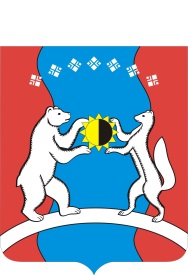 САХА ӨРӨСПҮҮБҮЛҮКЭТЭ«АЛДАН  ОРОЙУОНА»МУНИЦИПАЛЬНАЙТЭРИЛЛИИДЬАһАЛТАТАУУРААХ  